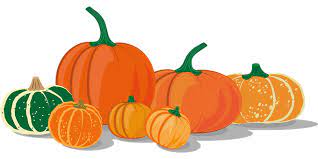 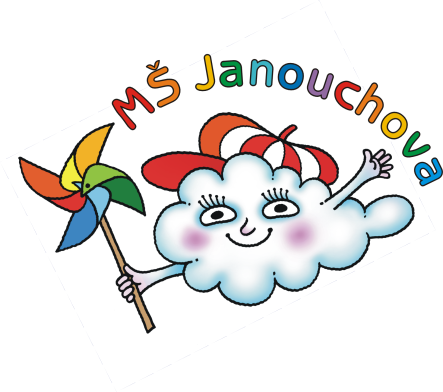 JÍDELNÍ LÍSTEKOD 25. 10. 2021 DO 29. 10. 2021STRAVA JE URČENA K OKAMŽITÉ SPOTŘEBĚ.ZMĚNA JÍDELNÍČKU JE VYHRAZENA.Pavla Maršálková			Helena Zímová		Šárka Ryšavávedoucí kuchařka			vedoucí kuchařka		vedoucí školní jídelnyjídelna Janouchova		jídelna ModletickáČerstvé ovoce, zelenina a bylinky jsou v jídelním lístku zvýrazněny modře.Dbáme na dodržování pitného režimu, po celý den je dětem nabízen mírně oslazený ovocný čaj a voda.PŘESNÍDÁVKAOBĚDSVAČINApomazánka z tuňáka, chléb, hruška, čaj s citrónem(1,4)dýňový krém s kuskusemrizoto se zeleninou, sypané sýrem, salát z červeného zelí, ovocný čaj(1,9)chléb, pomazánka z lučiny a pažitky, ředkvičky, mléko(1,7)žitný chléb, libečková pomazánka se zakysanou smetanou, rajčátko, mléko(1,7)hrachová polévka s houstičkoulázeňské rybí filé, brambor, ovocný salát s pomelem, čaj s citrónem(1,3,4,7)ovocný jogurt, rohlík, hroznové víno, ovocný čaj(1,7)obilné kuličky, banán, mléko(1,7)vývar se zeleninou a těstovinouhovězí maso, koprová omáčka, houskový knedlík, jablko, ovocný čaj(1,3,7,9)dalamánek, tvarohová pomazánka s lahůdkovou cibulkou, kedlubna, čaj, mléko(1,7)Státní svátekchléb, bylinkové máslo, mrkev, mléko(1,7)jáhlová polévka se zeleninou a droždímbramborový guláš s fazolí, pečivo, mandarinka, ovocný čaj(1,3,9)makový závin, hruška,ovocný čaj(1)